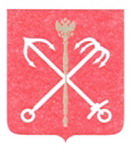 САНКТ-ПЕТЕРБУРГСКАЯ ИЗБИРАТЕЛЬНАЯ КОМИССИЯРЕШЕНИЕО жалобе Е.А.БороховойВ Санкт-Петербургскую избирательную комиссию поступило заявление от Е.А. Бороховой, зарегистрированной по адресу: Санкт-Петербург, Поэтический бульвар, д. 19, кв. 51, о бездействии избирательной комиссии внутригородского муниципального образования Санкт-Петербурга муниципальный округ № 15 (далее - ИКМО № 15). В Муниципальный совет внутригородского муниципального образования Санкт- Петербурга муниципальный округ № 15 (далее - МС МО МО № 15) поступили заявления от членов ИКМО № 15 с правом решающего голоса О.В. Продан, В.Г. Красикова, А.Г. Ушкова, Е.Ю.  Осипова, В.Н. Березина о досрочном сложении полномочий. МС МО МО № 15 в срок, установленный пунктом 10 статьи 29 Федерального закона «Об основных гарантиях избирательных прав и права на участие в референдуме граждан Российской Федерации» (далее - Федеральный закон), решение не принял. ИКМО № 15 в срок, установленный пунктом 10 статьи 29 Федерального закона, решение о досрочном прекращении полномочий указанных членов ИКМО № 15 не приняла. Заявитель просит в соответствии с пунктом 6 статьи 75 Федерального закона рассмотреть вопрос о бездействии ИКМО № 15 и принять решение о прекращении полномочий указанных членов ИКМО с правом решающего голоса. 24 июля 2014 года в Санкт-Петербургскую избирательную комиссию поступило заявление Березина В.Н. об отзыве своего заявления о досрочном сложении полномочий.На основании подпункта «б» пункта 6, пункта 7 статьи 75 Федерального закона «Об основных гарантиях избирательных прав и права на участие в референдуме граждан Российской Федерации» Санкт-Петербургская избирательная комиссия решила:1. Заявление Елизаветы Александровны Бороховой удовлетворить частично. 2. Освободить от обязанностей членов избирательной комиссии  внутригородского муниципального образования Санкт-Петербурга муниципальный округ № 15 с правом решающего голоса О.В. Продан, В.Г. Красикова, А.Г. Ушкова, Е.Ю. Осипова. 3. Направить копию настоящего решения в избирательную комиссию внутригородского муниципального образования Санкт-Петербурга муниципальный округ № 15.4. Контроль за исполнением настоящего решения возложить на секретаря Санкт-Петербургской избирательной комиссии М.А. Жданову.24 июля 2014 года№ 67-14 ПредседательСанкт-Петербургской избирательной комиссииА.С. ПучнинСекретарьСанкт-Петербургскойизбирательной комиссииМ.А. Жданова